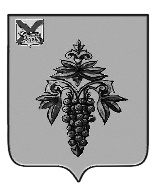 ДУМА ЧУГУЕВСКОГО МУНИЦИПАЛЬНОГО ОКРУГА Р Е Ш Е Н И ЕО внесении изменений в решение Думы Чугуевского муниципального округа от 29 декабря  2020 года № 139-НПА «Порядок применения к муниципальным служащим органов местного самоуправления Чугуевского муниципального округа взысканий за несоблюдение ограничений и запретов, требований о предотвращении  конфликта интересов и неисполнение обязанностей, установленных в целях противодействия коррупции»Принято Думой Чугуевского муниципального округа«16» февраля 2024 годаСтатья 1.Внести в Порядок применения к муниципальным служащим органов местного самоуправления Чугуевского муниципального округа взысканий за несоблюдение ограничений и запретов, требований о предотвращении  конфликта интересов и неисполнение обязанностей, установленных в целях противодействия коррупции, утвержденный решением Думы Чугуевского муниципального округа от 29 декабря  2020 года № 139-НПА «Порядок применения к муниципальным служащим органов местного самоуправления Чугуевского муниципального округа взысканий за несоблюдение ограничений и запретов, требований о предотвращении  конфликта интересов и неисполнение обязанностей, установленных в целях противодействия коррупции» (в редакции решений от 28.06.2021 № 228-НПА, 22.02.2022 № 328-НПА, 25.09.2023 № 507-НПА)  (далее – Порядок) следующие изменения:	1) в пункте 2.1  Порядка слова «Федеральным  законом от 2 марта 2007 года  № 25-ФЗ «О муниципальной службе  в Российской Федерации» заменить словами «Федеральным законом  № 25-ФЗ»; 2)  в пункте 2.1  Порядка  слова «Федерального закона от 25 декабря 2008 года № 273-ФЗ «О противодействии коррупции» заменить словами «Федерального закона №273-ФЗ»;3) пункт 3  Порядка изложить в новой редакции:«3. Муниципальный служащий подлежит увольнению с муниципальной службы в связи с утратой доверия в случаях совершения коррупционных правонарушений, установленных статьями 14(1) и 15 Федерального закона № 25-ФЗ, выразившихся в непринятии муниципальным служащим, являющимся стороной конфликта интересов, мер по предотвращению или урегулированию конфликта интересов, за исключением  случаев, установленных федеральными законами; в непринятии муниципальным служащим, являющимся представителем нанимателя, которому стало известно  о возникновении у подчиненного ему муниципального служащего личной заинтересованности, которая приводит или может привести к конфликту интересов, мер  по предотвращению или урегулированию конфликта интересов, за исключением случаев, установленных федеральными законами; в непредставлении муниципальным служащим сведений о своих доходах, расходах об имуществе и обязательствах имущественного характера, а также о доходах, расходах об имуществе и обязательствах имущественного характера своих супруги (супруга) и несовершеннолетних детей в случае, если представление таких сведений, за исключением случаев, установленных федеральными законами, либо представлении заведомо недостоверных сведений.»;        4) в подпункте 1 пункта 4 Порядка слова «Федерального закона от 25 декабря 2008 года № 273-ФЗ «О противодействии коррупции» заменить словами «Федерального закона №273-ФЗ».Статья 2.        Настоящее решение вступает в силу со дня его официального опубликования.Глава Чугуевскогомуниципального округа                                                                        	Р.Ю. Деменев«19» февраля 2024 года№ 571 – НПА 